Registratieformulier  studiedag ONICI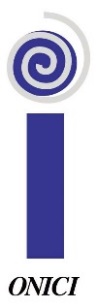    Auditieve training na cochleaire implantatie 
Dinsdag 29 oktober 2019 te Utrecht (NL)Dinsdag 12 november 2019 te Mechelen (B)Inschrijvingsbedrag: € 100/dagNaam en voornaam deelnemer: 
Deelname workshop: 	 ⎕  te Utrecht op 29 oktober 2019 ⎕  te Mechelen op 12 november 2019		(kruis je keuze aan!)Beroep: 

Organisatie: 
Contact e-mailadres:Contact telefoonnummer:Kostenplaats: Facturatieadres:Eventueel BTW- nummer  van uw organisatie: Gelieve dit registratieformulier terug te mailen naarstudiedagen@onici.be